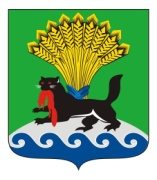 РОССИЙСКАЯ ФЕДЕРАЦИЯИРКУТСКАЯ ОБЛАСТЬИРКУТСКОЕ РАЙОННОЕ МУНИЦИПАЛЬНОЕ ОБРАЗОВАНИЕАДМИНИСТРАЦИЯПОСТАНОВЛЕНИЕО прекращении права постоянного (бессрочного) пользования земельным участком муниципальному казенному учреждению культуры  «Межпоселенческая районная библиотека» Иркутского районного муниципального образованияот «16» марта 2017г.				                                                                            № 81В связи с изъятием из оперативного управления муниципального казенного учреждения культуры «Межпоселенческая районная библиотека» Иркутского районного муниципального образования (далее – МКУК МРБ Иркутского районного муниципального образования) здания библиотеки, расположенного по адресу: Иркутская область, Иркутский район, с. Хомутово, ул. Мичурина, д. 4, рассмотрев заявление  директора МКУК МРБ Иркутского районного муниципального образования (ОГРН 1063827007606, ИНН 3827021323) о прекращении постоянного (бессрочного) пользования земельным участком, руководствуясь ст.ст. 45, 53 Земельного кодекса Российской Федерации от 25.10.2001  №136-ФЗ, распоряжением Администрации Иркутского районного муниципального образования от 01.06.2016 №128,  ст.ст. 39, 45, 54 Устава Иркутского районного муниципального образования, администрация Иркутского районного муниципального образованияПОСТАНОВЛЯЕТ:1.Прекратить право постоянного (бессрочного) пользования МКУК МРБ Иркутского районного муниципального образования земельным участком с кадастровым номером 38:06:100105:839, площадью           1082 кв. м., из земель населенных пунктов Хомутовского муниципального образования под эксплуатацию библиотеки, расположенным по адресу: Иркутская область, Иркутский район, с. Хомутово, ул. Мичурина, 4.2. Признать утратившим силу постановление администрации Иркутского районного муниципального образования от 26.12.2011 №6760 «О предоставлении муниципальному казенному учреждению культуры  «Межпоселенческая районная библиотека Иркутского районного муниципального образования в постоянное (бессрочное) пользование земельного участка».3.  Комитету по экономике и управлению муниципальным имуществом администрации Иркутского районного муниципального образования в недельный срок со дня издания постановления обратиться в орган, осуществляющий государственную регистрацию прав на недвижимое имущество и сделок с ним, для государственной регистрации прекращения права постоянного (бессрочного) пользования земельным участком.4.  Архивному отделу организационно-технического управления администрации Иркутского районного муниципального образования внести в оригинал постановления администрации района от 26.12.2011 №6760 «О предоставлении муниципальному казенному учреждению культуры «Межпоселенческая районная библиотека» Иркутского районного муниципального образования в постоянное (бессрочное) пользование земельного участка» информацию о  признания акта утратившим силу.5. Опубликовать настоящее постановление на официальном сайте Иркутского районного муниципального образования  www.irkraion.ru.6.  Контроль за исполнением постановления оставляю за собой.Первый заместитель Мэра  района  					           Г.И. ПурПОДГОТОВИЛ:ВИЗА СОГЛАСОВАНИЯ:СПИСОК РАССЫЛКИ:КЭ и УМИ – 3 экз., ОТУ- 1 экз.,Отдел культуры – 1 экз.МКУК МРБ Иркутского районного муниципального образования – 1 экз.Ведущий инженер отдела  по управлению и распоряжению земельными участками   КЭ и УМИ Иркутского район«__»_________20______года                Е.В. КоровинаЗаместитель Мэра района«___»_________20______года                 И.В. ЖукИ.о. председателя КЭ и УМИ Иркутского района «___»_________20______года                  А.В. ОрловаЗам.председателя КЭ и УМИ Иркутского района «___»_________20_______года                 А.В. ПарыгинНачальник правового управления«___»_________20______года                 В.Г. СлинковаИ.о. начальника отдела культуры Иркутского район«__»_________20______года                О.А. Зайнулина